Dear Sir,  I am searching for an opportunity to utilize my skills and knowledge to their fullest potential. I worked as an Senior Store Manager for approximately twelve  years where I gained hands-on experience dealing with customers and supervising the staff. My duties also included assisting the Operations Manger with daily operations to ensure the business runs smoothly and that it meet sales goals. I have the skills to conduct interviews to find the most qualified applicants and to train new sales associates on company policies and regulations. I possess excellent selling skills and I can help teach associates how to approach customers and how to encourage sales without sounding pushy or invasive. My experience also includes assigning duties,  monitoring sales and handling customer complaints where I learned patience and how to handle issues discreetly. I have acquired outstanding customer service skills and communication skills with the ability to stay calm and professional in all types of situations. I also have the ability to solve problems in a way that is satisfactory to both the company and the customers.  I have extensive knowledge of current fashion trends but more importantly,  I know what consumers want. Job Seeker First Name / CV No: 1720080Click to send CV No & get contact details of candidate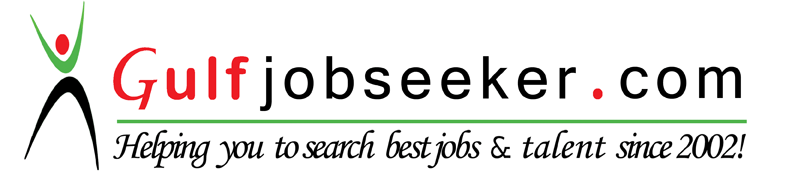 